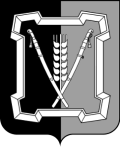 АДМИНИСТРАЦИЯ  КУРСКОГО  МУНИЦИПАЛЬНОГО  ОКРУГАСТАВРОПОЛЬСКОГО КРАЯП О С Т А Н О В Л Е Н И Е14 февраля 2023 г.	  ст-ца Курская 	№ 135О внесении изменений в состав межведомственной санитарно-противоэпиде-мической комиссии Курского муниципального округа Ставропольского края, утвержденный постановлением администрации Курского муниципального округа Ставропольского края от 11 октября 2021 г. № 1199Администрация Курского муниципального округа Ставропольского краяПОСТАНОВЛЯЕТ:1. Внести в состав межведомственной санитарно-противоэпидеми-ческой комиссии Курского муниципального округа Ставропольского края, утвержденный постановлением администрации Курского муниципального округа Ставропольского края от 11 октября 2021 г. № 1199 «О межведомственной санитарно-противоэпидемической комиссии Курского муниципального округа Ставропольского края» (с изменениями, внесенными постановлением администрации Курского муниципального округа Ставропольского края от 09 марта 2022 г. № 238) (далее - комиссия),  следующие изменения:1.1. Исключить из состава комиссии Шагрова В.А.1.2. Включить в состав комиссии Акопяна Георгия Паруровича, исполняющего обязанности начальника государственного бюджетного учреждения Ставропольского края Курская районная станция по борьбе с болезнями животных», членом комиссии (по согласованию).2. Отделу по организационным и общим вопросам администрации Курского муниципального округа Ставропольского края официально обнародовать настоящее постановление на официальном сайте администрации Курского муниципального округа Ставропольского края в информационно-те-лекоммуникационной сети «Интернет».3. Настоящее постановление вступает в силу со дня его официального опубликования на официальном сайте администрации Курского муниципаль-2ного округа Ставропольского края в информационно-телекоммуникаци-онной сети «Интернет».Заместитель главы администрацииКурского муниципального округаСтавропольского края			                                              О.Н.Сидоренко